「ウイルスよりも恐ろしいもの…」　　新型コロナウィルスの感染が拡大する中、医療従事者や感染者への偏見や差別が問題となっています。　日本赤十字社が４月２１日、「人と人が傷つけあう状況はウイルスよりも恐ろしい」と警鐘を鳴らす動画を公開しました。　ご家族でぜひ、お子さまといっしょにご覧になってください。　（３分ほどの動画です。ｽﾏﾎでも観ることができます。）「ウイルスの次にやってくるもの」https://www.youtube.com/watch?v=rbNuikVDrN4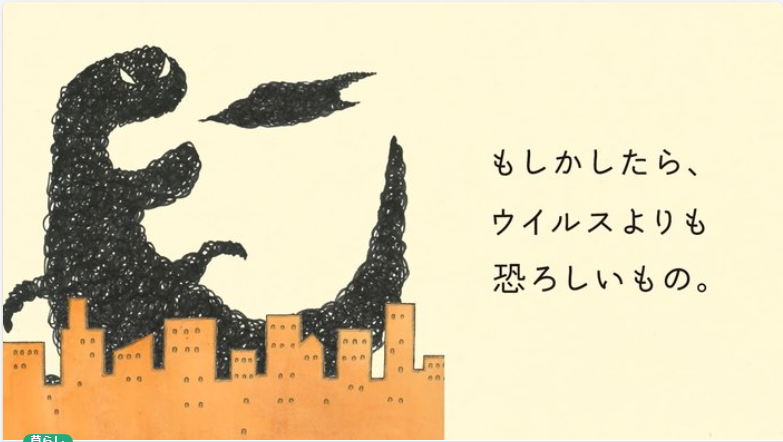 